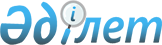 Мәслихаттың 2015 жылғы 22 желтоқсандағы № 482 "Рудный қаласының 2016 - 2018 жылдарға арналған қалалық бюджеті туралы" шешіміне өзгерістер енгізу туралыҚостанай облысы Рудный қаласы мәслихатының 2016 жылғы 1 сәуірдегі № 9 шешімі. Қостанай облысының Әділет департаментінде 2016 жылғы 11 сәуірде № 6276 болып тіркелді

      2008 жылғы 4 желтоқсандағы Қазақстан Республикасы Бюджет кодексінің 106 және 109-баптарына сәйкес мәслихат ШЕШІМ ҚАБЫЛДАДЫ:



      1. Мәслихаттың 2015 жылғы 22 желтоқсандағы № 482 "Рудный қаласының 2016-2018 жылдарға арналған қалалық бюджеті туралы" шешіміне (Нормативтік құқықтық актілерді мемлекеттік тіркеу тізілімінде 6092 нөмірімен тіркелген, 2016 жылғы 22 қаңтарда "Рудненский рабочий" қалалық газетінде жарияланған) мынадай өзгерістер енгізілсін:



      көрсетілген шешімнің 1-тармағында:



      1), 2) тармақшалар жаңа редакцияда жазылсын:



      "1) кірістер – 16537772,3 мың теңге, оның ішінде мыналар бойынша:



      салықтық түсімдер – 9176845,0 мың теңге;



      салықтық емес түсімдер – 31733,0 мың теңге;



      негізгі капиталды сатудан түсетін түсімдер – 2883825,0 мың теңге;



      трансферттер түсімі – 4445369,3 мың теңге;



      2) шығындар – 16795642,6 мың теңге;";



      5), 6) тармақшалар жаңа редакцияда жазылсын:



      "5) бюджет тапшылығы (профициті) – -257870,3 мың теңге;



      6) бюджет тапшылығын қаржыландыру (профицитін пайдалану) – 257870,3 мың теңге.";



      көрсетілген шешімнің 1, 2, 5, 6-қосымшалары осы шешімнің 1, 2, 3, 4-қосымшаларына сәйкес жаңа редакцияда жазылсын. 



      2. Осы шешім 2016 жылдың 1 қаңтарынан бастап қолданысқа енгізіледі.

 

       Рудный қаласы әкімдігінің



      "Рудный қалалық экономика



      және бюджеттік жоспарлау



      бөлімі" мемлекеттік мекемесінің



      басшысы



      _________________ З. Жигунова

  

Рудный қаласының 2016 жылға арналған қалалық бюджеті 

Рудный қаласының 2017 жылға арналған қалалық бюджеті 

Горняцк кентінің 2016 жылға арналған бюджеттік бағдарламалар тізбесі 

Қашар кентінің 2016 жылға арналған бюджеттік бағдарламалар тізбесі
					© 2012. Қазақстан Республикасы Әділет министрлігінің «Қазақстан Республикасының Заңнама және құқықтық ақпарат институты» ШЖҚ РМК
				

      Қалалық мәслихаттың

      кезектен тыс

      сессиясының төрағасыА. Макаренко

      Қалалық

      мәслихат хатшысыВ. Лощинин

Мәслихаттың

2016 жылғы 1 сәуірдегі

№ 9 шешімінің жобасына

1-қосымша

Мәслихаттың

2015 жылғы 22 желтоқсандағы

№ 482 шешіміне 1-қосымша

Санаты

 

Санаты

 

Санаты

 

Санаты

 Сомасы, мың теңге

 Сыныбы

 Сыныбы

 Сыныбы

 Сомасы, мың теңге

 Ішкі сыныбы

 Ішкі сыныбы

 Сомасы, мың теңге

 Атауы

 Сомасы, мың теңге

 I. Кірістер

 16537772,3

 

1

 Салықтық түсімдер

 9176845,0

 

1

 01

 Табыс салығы

 4058095,0

 01

 2

 Жеке табыс салығы

 4058095,0

 

1

 03

 Әлеуметтiк салық

 3045430,0

 

1

 03

 1

 Әлеуметтiк салық

 3045430,0

 

1

 04

 Меншiкке салынатын салықтар

 773953,0

 

1

 04

 1

 Мүлiкке салынатын салықтар

 496486,0

 

1

 04

 3

 Жер салығы

 33459,0

 

1

 04

 4

 Көлiк құралдарына салынатын салық

 243999,0

 

1

 04

 5

 Бірыңғай жер салығы

 9,0

 

1

 05

 Тауарларға, жұмыстарға және қызметтерге салынатын iшкi салықтар

 1257253,0

 

1

 05

 2

 Акциздер

 604703,0

 

1

 05

 3

 Табиғи және басқа да ресурстарды пайдаланғаны үшiн түсетiн түсiмдер

 516000,0

 

1

 05

 4

 Кәсiпкерлiк және кәсiби қызметтi жүргiзгенi үшiн алынатын алымдар

 134054,0

 

1

 05

 5

 Ойын бизнесіне салық

 2496,0

 

1

 08

 Заңдық маңызы бар әрекеттерді жасағаны және (немесе) оған уәкілеттігі бар мемлекеттік органдар немесе лауазымды адамдар құжаттар бергені үшін алынатын міндетті төлемдер

 42114,0

 

1

 08

 1

 Мемлекеттік баж

 42114,0

 

2

 Салықтық емес түсiмдер

 31733,0

 

2

 01

 Мемлекеттік меншіктен түсетін кірістер

 28333,0

 

2

 01

 4

 Мемлекет меншігінде тұрған, заңды тұлғалардағы қатысу үлесіне кірістер

 92,0

 

2

 01

 5

 Мемлекет меншігіндегі мүлікті жалға беруден түсетін кірістер

 28241,0

 

2

 06

 Басқа да салықтық емес түсiмдер

 3400,0

 

2

 06

 1

 Басқа да салықтық емес түсiмдер

 3400,0

 

3

 Негізгі капиталды сатудан түсетін түсімдер

 2883825,0

 

3

 01

 Мемлекеттік мекемелерге бекітілген мемлекеттік мүлікті сату

 11961,0

 

3

 01

 1

 Мемлекеттік мекемелерге бекітілген мемлекеттік мүлікті сату

 11961,0

 

3

 03

 Жердi және материалдық емес активтердi сату

 2871864,0

 

3

 03

 1

 Жерді сату

 2864406,0

 

3

 03

 2

 Материалдық емес активтерді сату 

 7458,0

 Трансферттердің түсімдері

 4445369,3

 

4

 02

 Мемлекеттiк басқарудың жоғары тұрған органдарынан түсетiн трансферттер

 4445369,3

 

4

 02

 2

 Облыстық бюджеттен түсетiн трансферттер

 4445369,3

 

Функционалдық топ

 

Функционалдық топ

 

Функционалдық топ

 

Функционалдық топ

 

Функционалдық топ

 Сомасы, мың теңге

 Кіші функция

 Кіші функция

 Кіші функция

 Кіші функция

 Сомасы, мың теңге

 Бюджеттік бағдарламалардың әкімшісі

 Бюджеттік бағдарламалардың әкімшісі

 Бюджеттік бағдарламалардың әкімшісі

 Сомасы, мың теңге

 Бағдарлама

 Бағдарлама

 Сомасы, мың теңге

 Атауы

 Сомасы, мың теңге

 II. Шығындар

 16795642,6

 

01

 Жалпы сипаттағы мемлекеттiк қызметтер

 241860,2

 1

 Мемлекеттiк басқарудың жалпы функцияларын орындайтын өкiлдi, атқарушы және басқа органдар

 158458,2

 112

 Аудан (облыстық маңызы бар қала) мәслихатының аппараты

 16735,0

 001

 Аудан (облыстық маңызы бар қала) мәслихатының қызметін қамтамасыз ету жөніндегі қызметтер

 16735,0

 122

 Аудан (облыстық маңызы бар қала) әкімінің аппараты

 100505,0

 001

 Аудан (облыстық маңызы бар қала) әкімінің қызметін қамтамасыз ету жөніндегі қызметтер

 100310,0

 003

 Мемлекеттік органның күрделі шығыстары

 195,0

 123

 Қаладағы аудан, аудандық маңызы бар қала, кент, ауыл, ауылдық округ әкімінің аппараты

 41218,2

 001

 Қаладағы аудан, аудандық маңызы бар қаланың, кент, ауыл, ауылдық округ әкімінің қызметін қамтамасыз ету жөніндегі қызметтер

 41218,2

 2

 Қаржылық қызмет

 33575,0

 452

 Ауданның (облыстық маңызы бар қаланың) қаржы бөлімі

 33575,0

 001

 Ауданның (облыстық маңызы бар қаланың) бюджетін орындау және коммуналдық меншігін басқару саласындағы мемлекеттік саясатты іске асыру жөніндегі қызметтер 

 25881,0

 003

 Салық салу мақсатында мүлікті бағалауды жүргізу

 6094,0

 010

 Жекешелендіру, коммуналдық меншікті басқару, жекешелендіруден кейінгі қызмет және осыған байланысты дауларды реттеу 

 1600,0

 5

 Жоспарлау және статистикалық қызмет

 21618,0

 453

 Ауданның (облыстық маңызы бар қаланың) экономика және бюджеттік жоспарлау бөлімі

 21618,0

 001

 Экономикалық саясатты, мемлекеттік жоспарлау жүйесін қалыптастыру және дамыту саласындағы мемлекеттік саясатты іске асыру жөніндегі қызметтер

 21618,0

 9

 Жалпы сипаттағы өзге де мемлекеттiк қызметтер

 28209,0

 458

 Ауданның (облыстық маңызы бар қаланың) тұрғын үй-коммуналдық шаруашылығы, жолаушылар көлігі және автомобиль жолдары бөлімі

 28209,0

 001

 Жергілікті деңгейде тұрғын үй-коммуналдық шаруашылығы, жолаушылар көлігі және автомобиль жолдары саласындағы мемлекеттік саясатты іске асыру жөніндегі қызметтер

 28209,0

 

02

 Қорғаныс

 15015,0

 1

 Әскери мұқтаждар

 15015,0

 122

 Аудан (облыстық маңызы бар қала) әкімінің аппараты

 15015,0

 005

 Жалпыға бірдей әскери міндетті атқару шеңберіндегі іс-шаралар

 15015,0

 

03

 Қоғамдық тәртіп, қауіпсіздік, құқықтық, сот, қылмыстық-атқару қызметі

 17070,0

 9

 Қоғамдық тәртіп және қауіпсіздік саласындағы басқа да қызметтер

 17070,0

 458

 Ауданның (облыстық маңызы бар қаланың) тұрғын үй-коммуналдық шаруашылығы, жолаушылар көлігі және автомобиль жолдары бөлімі

 17070,0

 021

 Елдi мекендерде жол қозғалысы қауiпсiздiгін қамтамасыз ету

 17070,0

 

04

 Бiлiм беру

 4858252,7

 1

 Мектепке дейiнгi тәрбие және оқыту

 962785,0

 464

 Ауданның (облыстық маңызы бар қаланың) білім бөлімі

 962785,0

 009

 Мектепке дейінгі тәрбие мен оқыту ұйымдарының қызметін қамтамасыз ету

 742251,0

 040

 Мектепке дейінгі білім беру ұйымдарында мемлекеттік білім беру тапсырысын іске асыруға

 220534,0

 2

 Бастауыш, негізгі орта және жалпы орта білім беру

 3385603,1

 123

 Қаладағы аудан, аудандық маңызы бар қала, кент, ауыл, ауылдық округ әкімінің аппараты

 9381,0

 005

 Ауылдық жерлерде балаларды мектепке дейін тегін алып баруды және кері алып келуді ұйымдастыру

 9381,0

 464

 Ауданның (облыстық маңызы бар қаланың) білім бөлімі

 3119691,4

 003

 Жалпы білім беру

 2886636,4

 006

 Балаларға қосымша білім беру 

 233055,0

 465

 Ауданның (облыстық маңызы бар қаланың) дене шынықтыру және спорт бөлімі

 122683,0

 017

 Балалар мен жасөспірімдерге спорт бойынша қосымша білім беру

 122683,0

 467

 Ауданның (облыстық маңызы бар қаланың) құрылыс бөлімі

 133847,7

 024

 Бастауыш, негізгі орта және жалпы орта білім беру объектілерін салу және реконструкциялау

 133847,7

 9

 Бiлiм беру саласындағы өзге де қызметтер

 509864,6

 464

 Ауданның (облыстық маңызы бар қаланың) білім бөлімі

 509864,6

 001

 Жергілікті деңгейде білім беру саласындағы мемлекеттік саясатты іске асыру жөніндегі қызметтер

 16370,0

 005

 Ауданның (облыстық маңызы бар қаланың) мемлекеттік білім беру мекемелер үшін оқулықтар мен оқу-әдiстемелiк кешендерді сатып алу және жеткізу

 51560,0

 015

 Жетім баланы (жетім балаларды) және ата-аналарының қамқорынсыз қалған баланы (балаларды) күтіп-ұстауға қамқоршыларға (қорғаншыларға) ай сайынға ақшалай қаражат төлемі

 50904,0

 067

 Ведомстволық бағыныстағы мемлекеттік мекемелерінің және ұйымдарының күрделі шығыстары

 391030,6

 

06

 Әлеуметтiк көмек және әлеуметтiк қамсыздандыру

 619808,0

 1

 Әлеуметтiк қамсыздандыру

 19497,5

 451

 Ауданның (облыстық маңызы бар қаланың) жұмыспен қамту және әлеуметтік бағдарламалар бөлімі

 4727,5

 005

 Мемлекеттік атаулы әлеуметтік көмек 

 1953,9

 016

 18 жасқа дейінгі балаларға мемлекеттік жәрдемақылар

 2773,6

 464

 Ауданның (облыстық маңызы бар қаланың) білім бөлімі

 14770,0

 030

 Патронат тәрбиешілерге берілген баланы (балаларды) асырап бағу 

 14770,0

 2

 Әлеуметтiк көмек

 489651,2

 451

 Ауданның (облыстық маңызы бар қаланың) жұмыспен қамту және әлеуметтік бағдарламалар бөлімі

 489651,2

 002

 Жұмыспен қамту бағдарламасы

 65239,0

 006

 Тұрғын үйге көмек көрсету

 75191,0

 007

 Жергілікті өкілетті органдардың шешімі бойынша мұқтаж азаматтардың жекелеген топтарына әлеуметтік көмек

 90000,0

 010

 Үйден тәрбиеленіп оқытылатын мүгедек балаларды материалдық қамтамасыз ету

 5667,2

 013

 Белгіленген тұрғылықты жері жоқ тұлғаларды әлеуметтік бейімдеу

 98595,0

 015

 Зейнеткерлер мен мүгедектерге әлеуметтiк қызмет көрсету аумақтық орталығы

 120973,0

 017

 Мүгедектерді оңалту жеке бағдарламасына сәйкес, мұқтаж мүгедектерді міндетті гигиеналық құралдармен және ымдау тілі мамандарының қызмет көрсетуін, жеке көмекшілермен қамтамасыз ету 

 32571,0

 023

 Жұмыспен қамту орталықтарының қызметін қамтамасыз ету

 1415,0

 9

 Әлеуметтiк көмек және әлеуметтiк қамтамасыз ету салаларындағы өзге де қызметтер

 110659,3

 451

 Ауданның (облыстық маңызы бар қаланың) жұмыспен қамту және әлеуметтік бағдарламалар бөлімі

 108373,0

 001

 Жергілікті деңгейде халық үшін әлеуметтік бағдарламаларды жұмыспен қамтуды қамтамасыз етуді іске асыру саласындағы мемлекеттік саясатты іске асыру жөніндегі қызметтер 

 66388,0

 011

 Жәрдемақыларды және басқа да әлеуметтік төлемдерді есептеу, төлеу мен жеткізу бойынша қызметтерге ақы төлеу

 1112,0

 050

 Қазақстан Республикасында мүгедектердің құқықтарын қамтамасыз ету және өмір сүру сапасын жақсарту жөніндегі 2012 - 2018 жылдарға арналған іс-шаралар жоспарын іске асыру

 40473,0

 054

 Үкіметтік емес секторда мемлекеттік әлеуметтік тапсырысты орналастыру

 400,0

 458

 Ауданның (облыстық маңызы бар қаланың) тұрғын үй-коммуналдық шаруашылығы, жолаушылар көлігі және автомобиль жолдары бөлімі

 2286,3

 050

 Қазақстан Республикасында мүгедектердің құқықтарын қамтамасыз ету және өмір сүру сапасын жақсарту жөніндегі 2012 - 2018 жылдарға арналған іс-шаралар жоспарын іске асыру

 2286,3

 

07

 Тұрғын үй-коммуналдық шаруашылық

 413937,2

 1

 Тұрғын үй шаруашылығы

 141268,0

 458

 Ауданның (облыстық маңызы бар қаланың) тұрғын үй-коммуналдық шаруашылығы, жолаушылар көлігі және автомобиль жолдары бөлімі

 97276,8

 003

 Мемлекеттік тұрғын үй қорының сақталуын ұйымдастыру

 97276,8

 467

 Ауданның (облыстық маңызы бар қаланың) құрылыс бөлімі

 35093,1

 003

 Коммуналдық тұрғын үй қорының тұрғын үйін жобалау және (немесе) салу, реконструкциялау

 35093,1

 479

 Ауданның (облыстық маңызы бар қаланың) тұрғын үй инспекциясы бөлімі

 8898,1

 001

 Жергілікті деңгейде тұрғын үй қоры саласындағы мемлекеттік саясатты іске асыру жөніндегі қызметтер

 8898,1

 2

 Коммуналдық шаруашылық

 3565,0

 458

 Ауданның (облыстық маңызы бар қаланың) тұрғын үй-коммуналдық шаруашылығы, жолаушылар көлігі және автомобиль жолдары бөлімі

 3565,0

 012

 Сумен жабдықтау және су бұру жүйесінің жұмыс істеуі

 631,0

 029

 Сумен жабдықтау және су бұру жүйелерін дамыту

 2934,0

 3

 Елді-мекендерді көркейту

 269104,2

 123

 Қаладағы аудан, аудандық маңызы бар қала, кент, ауыл, ауылдық округ әкімінің аппараты

 16232,1

 008

 Елді мекендердегі көшелерді жарықтандыру

 14232,1

 011

 Елді мекендерді абаттандыру мен көгалдандыру

 2000,0

 458

 Ауданның (облыстық маңызы бар қаланың) тұрғын үй-коммуналдық шаруашылығы, жолаушылар көлігі және автомобиль жолдары бөлімі

 252872,1

 015

 Елдi мекендердегі көшелердi жарықтандыру

 61167,0

 018

 Елдi мекендердi абаттандыру және көгалдандыру

 191705,1

 

08

 Мәдениет, спорт, туризм және ақпараттық кеңістiк

 673355,0

 1

 Мәдениет саласындағы қызмет

 183486,0

 455

 Ауданның (облыстық маңызы бар қаланың) мәдениет және тілдерді дамыту бөлімі

 183486,0

 003

 Мәдени-демалыс жұмысын қолдау

 183486,0

 2

 Спорт

 305234,0

 465

 Ауданның (облыстық маңызы бар қаланың) дене шынықтыру және спорт бөлімі

 305234,0

 001

 Жергілікті деңгейде дене шынықтыру және спорт саласындағы мемлекеттік саясатты іске асыру жөніндегі қызметтер

 7926,0

 005

 Ұлттық және бұқаралық спорт түрлерін дамыту

 286808,0

 006

 Аудандық (облыстық маңызы бар қалалық) деңгейде спорттық жарыстар өткiзу

 10500,0

 3

 Ақпараттық кеңiстiк

 149854,0

 455

 Ауданның (облыстық маңызы бар қаланың) мәдениет және тілдерді дамыту бөлімі

 103294,0

 006

 Аудандық (қалалық) кiтапханалардың жұмыс iстеуi

 78515,0

 007

 Мемлекеттiк тiлдi және Қазақстан халқының басқа да тiлдерін дамыту

 24779,0

 456

 Ауданның (облыстық маңызы бар қаланың) ішкі саясат бөлімі

 46560,0

 002

 Мемлекеттік ақпараттық саясат жүргізу жөніндегі қызметтер

 46560,0

 9

 Мәдениет, спорт, туризм және ақпараттық кеңiстiктi ұйымдастыру жөнiндегi өзге де қызметтер

 34781,0

 455

 Ауданның (облыстық маңызы бар қаланың) мәдениет және тілдерді дамыту бөлімі

 11693,0

 001

 Жергілікті деңгейде тілдерді және мәдениетті дамыту саласындағы мемлекеттік саясатты іске асыру жөніндегі қызметтер

 11693,0

 456

 Ауданның (облыстық маңызы бар қаланың) ішкі саясат бөлімі

 23088,0

 001

 Жергілікті деңгейде ақпарат, мемлекеттілікті нығайту және азаматтардың әлеуметтік сенімділігін қалыптастыру саласында мемлекеттік саясатты іске асыру жөніндегі қызметтер

 17918,0

 003

 Жастар саясаты саласында іс-шараларды іске асыру

 5170,0

 

10

 Ауыл, су, орман, балық шаруашылығы, ерекше қорғалатын табиғи аумақтар, қоршаған ортаны және жануарлар дүниесін қорғау, жер қатынастары

 37457,0

 1

 Ауыл шаруашылығы

 20165,0

 474

 Ауданның (облыстық маңызы бар қаланың) ауыл шаруашылығы және ветеринария бөлімі

 20165,0

 001

 Жергілікті деңгейде ауыл шаруашылығы және ветеринария саласындағы мемлекеттік саясатты іске асыру жөніндегі қызметтер

 14508,0

 005

 Мал көмінділерінің (биотермиялық шұңқырлардың) жұмыс істеуін қамтамасыз ету

 3000,0

 007

 Қаңғыбас иттер мен мысықтарды аулауды және жоюды ұйымдастыру

 2000,0

 008

 Алып қойылатын және жойылатын ауру жануарлардың, жануарлардан алынатын өнімдер мен шикізаттың құнын иелеріне өтеу

 352,0

 012

 Ауыл шаруашылығы жануарларын сәйкестендіру жөніндегі іс-шараларды өткізу

 305,0

 6

 Жер қатынастары

 13599,0

 463

 Ауданның (облыстық маңызы бар қаланың) жер қатынастары бөлімі

 13599,0

 001

 Аудан (облыстық маңызы бар қала) аумағында жер қатынастарын реттеу саласындағы мемлекеттік саясатты іске асыру жөніндегі қызметтер

 13392,0

 003

 Елдi мекендердi жер-шаруашылық орналастыру

 207,0

 9

 Ауыл, су, орман, балық шаруашылығы, қоршаған ортаны қорғау және жер қатынастары саласындағы басқа да қызметтер

 3693,0

 474

 Ауданның (облыстық маңызы бар қаланың) ауыл шаруашылығы және ветеринария бөлімі

 3693,0

 013

 Эпизоотияға қарсы іс-шаралар жүргізу

 3693,0

 

11

 Өнеркәсіп, сәулет, қала құрылысы және құрылыс қызметі

 34006,0

 2

 Сәулет, қала құрылысы және құрылыс қызметі

 34006,0

 467

 Ауданның (облыстық маңызы бар қаланың) құрылыс бөлімі

 22361,0

 001

 Жергілікті деңгейде құрылыс саласындағы мемлекеттік саясатты іске асыру жөніндегі қызметтер

 22361,0

 468

 Ауданның (облыстық маңызы бар қаланың) сәулет және қала құрылысы бөлімі

 11645,0

 001

 Жергілікті деңгейде сәулет және қала құрылысы саласындағы мемлекеттік саясатты іске асыру жөніндегі қызметтер

 11645,0

 

12

 Көлiк және коммуникация

 235613,5

 1

 Автомобиль көлiгi

 235613,5

 123

 Қаладағы аудан, аудандық маңызы бар қала, кент, ауыл, ауылдық округ әкімінің аппараты

 3580,0

 013

 Аудандық маңызы бар қалаларда, кенттерде, ауылдарда, ауылдық округтерде автомобиль жолдарының жұмыс істеуін қамтамасыз ету

 3580,0

 458

 Ауданның (облыстық маңызы бар қаланың) тұрғын үй-коммуналдық шаруашылығы, жолаушылар көлігі және автомобиль жолдары бөлімі

 232033,5

 022

 Көлік инфрақұрылымын дамыту

 15794,8

 023

 Автомобиль жолдарының жұмыс істеуін қамтамасыз ету

 216238,7

 

13

 Басқалар

 108887,1

 3

 Кәсiпкерлiк қызметтi қолдау және бәсекелестікті қорғау

 8254,0

 469

 Ауданның (облыстық маңызы бар қаланың) кәсіпкерлік бөлімі

 8254,0

 001

 Жергілікті деңгейде кәсіпкерлікті дамыту саласындағы мемлекеттік саясатты іске асыру жөніндегі қызметтер

 8254,0

 9

 Басқалар

 100633,1

 123

 Қаладағы аудан, аудандық маңызы бар қала, кент, ауыл, ауылдық округ әкімінің аппараты

 482,0

 040

 "Өңірлерді дамыту" Бағдарламасы шеңберінде өңірлерді экономикалық дамытуға жәрдемдесу бойынша шараларды іске асыру

 482,0

 452

 Ауданның (облыстық маңызы бар қаланың) қаржы бөлімі

 100000,0

 012

 Ауданның (облыстық маңызы бар қаланың) жергілікті атқарушы органының резерві 

 100000,0

 467

 Ауданның (облыстық маңызы бар қаланың) құрылыс бөлімі

 151,1

 085

 Моноқалаларда бюджеттік инвестициялық жобаларды іске асыру

 151,1

 

15

 Трансферттер

 9540380,9

 1

 Трансферттер

 9540380,9

 452

 Ауданның (облыстық маңызы бар қаланың) қаржы бөлімі

 9540380,9

 006

 Нысаналы пайдаланылмаған (толық пайдаланылмаған) трансферттерді қайтару

 33696,0

 007

 Бюджеттік алып қоюлар

 9497989,0

 051

 Жергілікті өзін-өзі басқару органдарына берілетін трансферттер

 8693,4

 054

 Қазақстан Республикасының Ұлттық қорынан берілетін нысаналы трансферт есебінен республикалық бюджеттен бөлінген пайдаланылмаған (түгел пайдаланылмаған) нысаналы трансферттердің сомасын қайтару

 2,5

 III. Таза бюджеттік кредиттеу

 0,0

 IV. Қаржы активтерімен операциялар бойынша сальдо

 0,0

 V. Бюджет тапшылығы (профициті)

 -257870,3

 VI. Бюджет тапшылығын қаржыландыру (профицитін пайдалану)

 257870,3

 

Мәслихаттың

2016 жылғы 1 сәуірдегі

№ 9 шешімінің жобасына

2-қосымша

Мәслихаттың

2015 жылғы 22 желтоқсандағы

№ 482 шешіміне 2-қосымша

Санаты

 

Санаты

 

Санаты

 

Санаты

 Сомасы, мың теңге

 Сыныбы

 Сыныбы

 Сыныбы

 Сомасы, мың теңге

 Ішкі сыныбы

 Ішкі сыныбы

 Сомасы, мың теңге

 Атауы

 Сомасы, мың теңге

 I. Кірістер

 10535481,0

 

1

 Салықтық түсімдер

 9939739,0

 

1

 01

 Табыс салығы

 4232215,0

 

1

 01

 2

 Жеке табыс салығы

 4232215,0

 

1

 03

 Әлеуметтiк салық

 3225109,0

 

1

 03

 1

 Әлеуметтiк салық

 3225109,0

 

1

 04

 Меншiкке салынатын салықтар

 980599,0

 

1

 04

 1

 Мүлiкке салынатын салықтар

 686100,0

 

1

 04

 3

 Жер салығы

 33459,0

 

1

 04

 4

 Көлiк құралдарына салынатын салық

 261031,0

 

1

 04

 5

 Бірыңғай жер салығы

 9,0

 

1

 05

 Тауарларға, жұмыстарға және қызметтерге салынатын iшкi салықтар

 1456754,0

 

1

 05

 2

 Акциздер

 604703,0

 

1

 05

 3

 Табиғи және басқа да ресурстарды пайдаланғаны үшiн түсетiн түсiмдер

 706000,0

 

1

 05

 4

 Кәсiпкерлiк және кәсiби қызметтi жүргiзгенi үшiн алынатын алымдар

 143438,0

 

1

 05

 5

 Ойын бизнесіне салық

 2613,0

 

1

 08

 Заңдық маңызы бар әрекеттерді жасағаны және (немесе) оған уәкілеттігі бар мемлекеттік органдар немесе лауазымды адамдар құжаттар бергені үшін алынатын міндетті төлемдер

 45062,0

 

1

 08

 1

 Мемлекеттік баж

 45062,0

 

2

 Салықтық емес түсiмдер

 33955,0

 

2

 01

 Мемлекеттік меншіктен түсетін кірістер

 30317,0

 

2

 01

 4

 Мемлекет меншігінде тұрған, заңды тұлғалардағы қатысу үлесіне кірістер

 98,0

 

2

 01

 5

 Мемлекет меншігіндегі мүлікті жалға беруден түсетін кірістер

 30219,0

 

2

 06

 Басқа да салықтық емес түсiмдер

 3638,0

 

2

 06

 1

 Басқа да салықтық емес түсiмдер

 3638,0

 

3

 Негізгі капиталды сатудан түсетін түсімдер

 54538,0

 

3

 01

 Мемлекеттік мекемелерге бекітілген мемлекеттік мүлікті сату

 11961,0

 

3

 01

 1

 Мемлекеттік мекемелерге бекітілген мемлекеттік мүлікті сату

 11961,0

 

3

 03

 Жердi және материалдық емес активтердi сату

 42577,0

 

3

 03

 1

 Жерді сату

 35119,0

 

3

 03

 2

 Материалдық емес активтерді сату 

 7458,0

 

4

 Трансферттердің түсімдері

 507249,0

 

4

 02

 Мемлекеттiк басқарудың жоғары тұрған органдарынан түсетiн трансферттер

 507249,0

 

4

 02

 2

 Облыстық бюджеттен түсетiн трансферттер

 507249,0

 

Функционалдық топ

 

Функционалдық топ

 

Функционалдық топ

 

Функционалдық топ

 

Функционалдық топ

 Сомасы, мың теңге

 Кіші функция

 Кіші функция

 Кіші функция

 Кіші функция

 Сомасы, мың теңге

 Бюджеттік бағдарламалардың әкімшісі

 Бюджеттік бағдарламалардың әкімшісі

 Бюджеттік бағдарламалардың әкімшісі

 Сомасы, мың теңге

 Бағдарлама

 Бағдарлама

 Сомасы, мың теңге

 Атауы

 Сомасы, мың теңге

 II. Шығындар

 10535481,0

 

01

 Жалпы сипаттағы мемлекеттiк қызметтер

 201669,0

 1

 Мемлекеттiк басқарудың жалпы функцияларын орындайтын өкiлдi, атқарушы және басқа органдар

 131338,0

 112

 Аудан (облыстық маңызы бар қала) мәслихатының аппараты

 13740,0

 001

 Аудан (облыстық маңызы бар қала) мәслихатының қызметін қамтамасыз ету жөніндегі қызметтер

 13740,0

 122

 Аудан (облыстық маңызы бар қала) әкімінің аппараты

 82587,0

 001

 Аудан (облыстық маңызы бар қала) әкімінің қызметін қамтамасыз ету жөніндегі қызметтер

 82587,0

 123

 Қаладағы аудан, аудандық маңызы бар қала, кент, ауыл, ауылдық округ әкімінің аппараты

 35011,0

 001

 Қаладағы аудан, аудандық маңызы бар қаланың, кент, ауыл, ауылдық округ әкімінің қызметін қамтамасыз ету жөніндегі қызметтер

 35011,0

 2

 Қаржылық қызмет

 29736,0

 452

 Ауданның (облыстық маңызы бар қаланың) қаржы бөлімі

 29736,0

 001

 Ауданның (облыстық маңызы бар қаланың) бюджетін орындау және коммуналдық меншігін басқару саласындағы мемлекеттік саясатты іске асыру жөніндегі қызметтер 

 21503,0

 003

 Салық салу мақсатында мүлікті бағалауды жүргізу

 6521,0

 010

 Жекешелендіру, коммуналдық меншікті басқару, жекешелендіруден кейінгі қызмет және осыған байланысты дауларды реттеу 

 1712,0

 5

 Жоспарлау және статистикалық қызмет

 17869,0

 453

 Ауданның (облыстық маңызы бар қаланың) экономика және бюджеттік жоспарлау бөлімі

 17869,0

 001

 Экономикалық саясатты, мемлекеттік жоспарлау жүйесін қалыптастыру және дамыту саласындағы мемлекеттік саясатты іске асыру жөніндегі қызметтер

 17869,0

 9

 Жалпы сипаттағы өзге де мемлекеттiк қызметтер

 22726,0

 458

 Ауданның (облыстық маңызы бар қаланың) тұрғын үй-коммуналдық шаруашылығы, жолаушылар көлігі және автомобиль жолдары бөлімі

 22726,0

 001

 Жергілікті деңгейде тұрғын үй-коммуналдық шаруашылығы, жолаушылар көлігі және автомобиль жолдары саласындағы мемлекеттік саясатты іске асыру жөніндегі қызметтер

 22726,0

 

02

 Қорғаныс

 13792,0

 1

 Әскери мұқтаждар

 13792,0

 122

 Аудан (облыстық маңызы бар қала) әкімінің аппараты

 13792,0

 005

 Жалпыға бірдей әскери міндетті атқару шеңберіндегі іс-шаралар

 13792,0

 

03

 Қоғамдық тәртіп, қауіпсіздік, құқықтық, сот, қылмыстық-атқару қызметі

 17070,0

 9

 Қоғамдық тәртіп және қауіпсіздік саласындағы басқа да қызметтер

 17070,0

 458

 Ауданның (облыстық маңызы бар қаланың) тұрғын үй-коммуналдық шаруашылығы, жолаушылар көлігі және автомобиль жолдары бөлімі

 17070,0

 021

 Елдi мекендерде жол қозғалысы қауiпсiздiгін қамтамасыз ету

 17070,0

 

04

 Бiлiм беру

 3385318,0

 1

 Мектепке дейiнгi тәрбие және оқыту

 632296,0

 464

 Ауданның (облыстық маңызы бар қаланың) білім бөлімі

 632296,0

 009

 Мектепке дейінгі тәрбие мен оқыту ұйымдарының қызметін қамтамасыз ету

 632296,0

 2

 Бастауыш, негізгі орта және жалпы орта білім беру

 2623386,0

 123

 Қаладағы аудан, аудандық маңызы бар қала, кент, ауыл, ауылдық округ әкімінің аппараты

 11720,0

 005

 Ауылдық жерлерде балаларды мектепке дейін тегін алып баруды және кері алып келуді ұйымдастыру

 11720,0

 464

 Ауданның (облыстық маңызы бар қаланың) білім бөлімі

 2506481,0

 003

 Жалпы білім беру

 2310584,0

 006

 Балаларға қосымша білім беру 

 195897,0

 465

 Ауданның (облыстық маңызы бар қаланың) дене шынықтыру және спорт бөлімі

 105185,0

 017

 Балалар мен жасөспірімдерге спорт бойынша қосымша білім беру

 105185,0

 9

 Бiлiм беру саласындағы өзге де қызметтер

 129636,0

 464

 Ауданның (облыстық маңызы бар қаланың) білім бөлімі

 129636,0

 001

 Жергілікті деңгейде білім беру саласындағы мемлекеттік саясатты іске асыру жөніндегі қызметтер

 13058,0

 005

 Ауданның (облыстық маңызы бар қаланың) мемлекеттік білім беру мекемелер үшін оқулықтар мен оқу-әдiстемелiк кешендерді сатып алу және жеткізу

 42023,0

 015

 Жетім баланы (жетім балаларды) және ата-аналарының қамқорынсыз қалған баланы (балаларды) күтіп-ұстауға қамқоршыларға (қорғаншыларға) ай сайынға ақшалай қаражат төлемі

 59555,0

 067

 Ведомстволық бағыныстағы мемлекеттік мекемелерінің және ұйымдарының күрделі шығыстары

 15000,0

 

06

 Әлеуметтiк көмек және әлеуметтiк қамсыздандыру

 623021,0

 1

 Әлеуметтiк қамсыздандыру

 20097,0

 451

 Ауданның (облыстық маңызы бар қаланың) жұмыспен қамту және әлеуметтік бағдарламалар бөлімі

 4704,0

 005

 Мемлекеттік атаулы әлеуметтік көмек 

 2033,0

 006

 18 жасқа дейінгі балаларға мемлекеттік жәрдемақылар

 2671,0

 464

 Ауданның (облыстық маңызы бар қаланың) білім бөлімі

 15393,0

 030

 Патронат тәрбиешілерге берілген баланы (балаларды) асырап бағу 

 15393,0

 2

 Әлеуметтiк көмек

 539785,0

 451

 Ауданның (облыстық маңызы бар қаланың) жұмыспен қамту және әлеуметтік бағдарламалар бөлімі

 539785,0

 002

 Жұмыспен қамту бағдарламасы

 110085,0

 006

 Тұрғын үйге көмек көрсету

 94160,0

 007

 Жергілікті өкілетті органдардың шешімі бойынша мұқтаж азаматтардың жекелеген топтарына әлеуметтік көмек

 121843,0

 010

 Үйден тәрбиеленіп оқытылатын мүгедек балаларды материалдық қамтамасыз ету

 5759,0

 013

 Белгіленген тұрғылықты жері жоқ тұлғаларды әлеуметтік бейімдеу

 81782,0

 015

 Зейнеткерлер мен мүгедектерге әлеуметтiк қызмет көрсету аумақтық орталығы

 93200,0

 017

 Мүгедектерді оңалту жеке бағдарламасына сәйкес, мұқтаж мүгедектерді міндетті гигиеналық құралдармен және ымдау тілі мамандарының қызмет көрсетуін, жеке көмекшілермен қамтамасыз ету 

 31514,0

 023

 Жұмыспен қамту орталықтарының қызметін қамтамасыз ету

 1442,0

 9

 Әлеуметтiк көмек және әлеуметтiк қамтамасыз ету салаларындағы өзге де қызметтер

 63139,0

 451

 Ауданның (облыстық маңызы бар қаланың) жұмыспен қамту және әлеуметтік бағдарламалар бөлімі

 63139,0

 001

 Жергілікті деңгейде халық үшін әлеуметтік бағдарламаларды жұмыспен қамтуды қамтамасыз етуді іске асыру саласындағы мемлекеттік саясатты іске асыру жөніндегі қызметтер 

 52307,0

 011

 Жәрдемақыларды және басқа да әлеуметтік төлемдерді есептеу, төлеу мен жеткізу бойынша қызметтерге ақы төлеу

 1189,0

 050

 Қазақстан Республикасында мүгедектердің құқықтарын қамтамасыз ету және өмір сүру сапасын жақсарту жөніндегі 2012 - 2018 жылдарға арналған іс-шаралар жоспарын іске асыру

 9643,0

 

07

 Тұрғын үй-коммуналдық шаруашылық

 794694,0

 1

 Тұрғын үй шаруашылығы

 98025,0

 458

 Ауданның (облыстық маңызы бар қаланың) тұрғын үй-коммуналдық шаруашылығы, жолаушылар көлігі және автомобиль жолдары бөлімі

 90871,0

 003

 Мемлекеттік тұрғын үй қорының сақталуын ұйымдастыру

 90871,0

 479

 Ауданның (облыстық маңызы бар қаланың) тұрғын үй инспекциясы бөлімі

 7154,0

 001

 Жергілікті деңгейде тұрғын үй қоры саласындағы мемлекеттік саясатты іске асыру жөніндегі қызметтер

 7154,0

 2

 Коммуналдық шаруашылық

 387302,0

 458

 Ауданның (облыстық маңызы бар қаланың) тұрғын үй-коммуналдық шаруашылығы, жолаушылар көлігі және автомобиль жолдары бөлімі

 387302,0

 012

 Сумен жабдықтау және су бұру жүйесінің жұмыс істеуі

 631,0

 029

 Сумен жабдықтау және су бұру жүйелерін дамыту

 386671,0

 3

 Елді-мекендерді көркейту

 309367,0

 123

 Қаладағы аудан, аудандық маңызы бар қала, кент, ауыл, ауылдық округ әкімінің аппараты

 26734,0

 008

 Елді мекендердегі көшелерді жарықтандыру

 16157,0

 011

 Елді мекендерді абаттандыру мен көгалдандыру

 10577,0

 458

 Ауданның (облыстық маңызы бар қаланың) тұрғын үй-коммуналдық шаруашылығы, жолаушылар көлігі және автомобиль жолдары бөлімі

 282633,0

 015

 Елдi мекендердегі көшелердi жарықтандыру

 64678,0

 018

 Елдi мекендердi абаттандыру және көгалдандыру

 217955,0

 

08

 Мәдениет, спорт, туризм және ақпараттық кеңістiк

 613564,0

 1

 Мәдениет саласындағы қызмет

 158443,0

 455

 Ауданның (облыстық маңызы бар қаланың) мәдениет және тілдерді дамыту бөлімі

 158443,0

 003

 Мәдени-демалыс жұмысын қолдау

 158443,0

 2

 Спорт

 291216,0

 465

 Ауданның (облыстық маңызы бар қаланың) дене шынықтыру және спорт бөлімі

 291216,0

 001

 Жергілікті деңгейде дене шынықтыру және спорт саласындағы мемлекеттік саясатты іске асыру жөніндегі қызметтер

 8456,0

 005

 Ұлттық және бұқаралық спорт түрлерін дамыту

 272368,0

 006

 Аудандық (облыстық маңызы бар қалалық) деңгейде спорттық жарыстар өткiзу

 10392,0

 3

 Ақпараттық кеңiстiк

 134778,0

 455

 Ауданның (облыстық маңызы бар қаланың) мәдениет және тілдерді дамыту бөлімі

 82055,0

 006

 Аудандық (қалалық) кiтапханалардың жұмыс iстеуi

 60665,0

 007

 Мемлекеттiк тiлдi және Қазақстан халқының басқа да тiлдерін дамыту

 21390,0

 456

 Ауданның (облыстық маңызы бар қаланың) ішкі саясат бөлімі

 52723,0

 002

 Мемлекеттік ақпараттық саясат жүргізу жөніндегі қызметтер

 52723,0

 9

 Мәдениет, спорт, туризм және ақпараттық кеңiстiктi ұйымдастыру жөнiндегi өзге де қызметтер

 29127,0

 455

 Ауданның (облыстық маңызы бар қаланың) мәдениет және тілдерді дамыту бөлімі

 9469,0

 001

 Жергілікті деңгейде тілдерді және мәдениетті дамыту саласындағы мемлекеттік саясатты іске асыру жөніндегі қызметтер

 9469,0

 456

 Ауданның (облыстық маңызы бар қаланың) ішкі саясат бөлімі

 19658,0

 001

 Жергілікті деңгейде ақпарат, мемлекеттілікті нығайту және азаматтардың әлеуметтік сенімділігін қалыптастыру саласында мемлекеттік саясатты іске асыру жөніндегі қызметтер

 13988,0

 003

 Жастар саясаты саласында іс-шараларды іске асыру

 5670,0

 

10

 Ауыл, су, орман, балық шаруашылығы, ерекше қорғалатын табиғи аумақтар, қоршаған ортаны және жануарлар дүниесін қорғау, жер қатынастары

 33048,0

 1

 Ауыл шаруашылығы

 17936,0

 474

 Ауданның (облыстық маңызы бар қаланың) ауыл шаруашылығы және ветеринария бөлімі

 17936,0

 001

 Жергілікті деңгейде ауыл шаруашылығы және ветеринария саласындағы мемлекеттік саясатты іске асыру жөніндегі қызметтер

 7496,0

 005

 Мал көмінділерінің (биотермиялық шұңқырлардың) жұмыс істеуін қамтамасыз ету

 5817,0

 007

 Қаңғыбас иттер мен мысықтарды аулауды және жоюды ұйымдастыру

 3933,0

 008

 Алып қойылатын және жойылатын ауру жануарлардың, жануарлардан алынатын өнімдер мен шикізаттың құнын иелеріне өтеу

 352,0

 012

 Ауыл шаруашылығы жануарларын сәйкестендіру жөніндегі іс-шараларды өткізу

 338,0

 6

 Жер қатынастары

 10852,0

 463

 Ауданның (облыстық маңызы бар қаланың) жер қатынастары бөлімі

 10852,0

 001

 Аудан (облыстық маңызы бар қала) аумағында жер қатынастарын реттеу саласындағы мемлекеттік саясатты іске асыру жөніндегі қызметтер

 10852,0

 9

 Ауыл, су, орман, балық шаруашылығы, қоршаған ортаны қорғау және жер қатынастары саласындағы басқа да қызметтер

 4260,0

 474

 Ауданның (облыстық маңызы бар қаланың) ауыл шаруашылығы және ветеринария бөлімі

 4260,0

 013

 Эпизоотияға қарсы іс-шаралар жүргізу

 4260,0

 

11

 Өнеркәсіп, сәулет, қала құрылысы және құрылыс қызметі

 26849,0

 2

 Сәулет, қала құрылысы және құрылыс қызметі

 26849,0

 467

 Ауданның (облыстық маңызы бар қаланың) құрылыс бөлімі

 18056,0

 001

 Жергілікті деңгейде құрылыс саласындағы мемлекеттік саясатты іске асыру жөніндегі қызметтер

 18056,0

 468

 Ауданның (облыстық маңызы бар қаланың) сәулет және қала құрылысы бөлімі

 8793,0

 001

 Жергілікті деңгейде сәулет және қала құрылысы саласындағы мемлекеттік саясатты іске асыру жөніндегі қызметтер

 8793,0

 

12

 Көлiк және коммуникация

 334585,0

 1

 Автомобиль көлiгi

 334585,0

 123

 Қаладағы аудан, аудандық маңызы бар қала, кент, ауыл, ауылдық округ әкімінің аппараты

 3914,0

 013

 Аудандық маңызы бар қалаларда, кенттерде, ауылдарда, ауылдық округтерде автомобиль жолдарының жұмыс істеуін қамтамасыз ету

 3914,0

 458

 Ауданның (облыстық маңызы бар қаланың) тұрғын үй-коммуналдық шаруашылығы, жолаушылар көлігі және автомобиль жолдары бөлімі

 330671,0

 023

 Автомобиль жолдарының жұмыс істеуін қамтамасыз ету

 330671,0

 

13

 Басқалар

 106102,0

 3

 Кәсiпкерлiк қызметтi қолдау және бәсекелестікті қорғау

 6102,0

 469

 Ауданның (облыстық маңызы бар қаланың) кәсіпкерлік бөлімі

 6102,0

 001

 Жергілікті деңгейде кәсіпкерлікті дамыту саласындағы мемлекеттік саясатты іске асыру жөніндегі қызметтер

 6102,0

 9

 Басқалар

 100000,0

 452

 Ауданның (облыстық маңызы бар қаланың) қаржы бөлімі

 100000,0

 012

 Ауданның (облыстық маңызы бар қаланың) жергілікті атқарушы органының резерві 

 100000,0

 

15

 Трансферттер

 4385769,0

 1

 Трансферттер

 4385769,0

 452

 Ауданның (облыстық маңызы бар қаланың) қаржы бөлімі

 4385769,0

 007

 Бюджеттік алып қоюлар

 4385769,0

 III. Таза бюджеттік кредиттеу

 0,0

 IV. Қаржы активтерімен операциялар бойынша сальдо

 0,0

 V. Бюджет тапшылығы (профициті)

 0,0

 VI. Бюджет тапшылығын қаржыландыру (профицитін пайдалану)

 0,0

 

Мәслихаттың

2016 жылғы 1 сәуірдегі

№ 9 шешімінің жобасына

3-қосымша

Мәслихаттың

2015 жылғы 22 желтоқсандағы

№ 482 шешіміне 5-қосымша

Функционалдық топ

 

Функционалдық топ

 

Функционалдық топ

 

Функционалдық топ

 

Функционалдық топ

 Сомасы, мың теңге

 Кіші функция

 Кіші функция

 Кіші функция

 Кіші функция

 Сомасы, мың теңге

 Бюджеттік бағдарламалардың әкімшісі

 Бюджеттік бағдарламалардың әкімшісі

 Бюджеттік бағдарламалардың әкімшісі

 Сомасы, мың теңге

 Бағдарлама

 Бағдарлама

 Сомасы, мың теңге

 Атауы

 Сомасы, мың теңге

 II. Шығындар

 28171,2

 

01

 Жалпы сипаттағы мемлекеттiк қызметтер

 15876,2

 1

 Мемлекеттiк басқарудың жалпы функцияларын орындайтын өкiлдi, атқарушы және басқа органдар

 15876,2

 123

 Қаладағы аудан, аудандық маңызы бар қала, кент, ауыл, ауылдық округ әкімінің аппараты

 15876,2

 001

 Қаладағы аудан, аудандық маңызы бар қаланың, кент, ауыл, ауылдық округ әкімінің қызметін қамтамасыз ету жөніндегі қызметтер

 15876,2

 

04

 Бiлiм беру

 9381,0

 2

 Бастауыш, негізгі орта және жалпы орта білім беру

 9381,0

 123

 Қаладағы аудан, аудандық маңызы бар қала, кент, ауыл, ауылдық округ әкімінің аппараты

 9381,0

 005

 Ауылдық жерлерде балаларды мектепке дейін тегін алып баруды және кері алып келуді ұйымдастыру

 9381,0

 

07

 Тұрғын үй-коммуналдық шаруашылық

 1232,0

 3

 Елді-мекендерді көркейту

 1232,0

 123

 Қаладағы аудан, аудандық маңызы бар қала, кент, ауыл, ауылдық округ әкімінің аппараты

 1232,0

 008

 Елді мекендердегі көшелерді жарықтандыру

 1232,0

 

12

 Көлiк және коммуникация

 1200,0

 1

 Автомобиль көлiгi

 1200,0

 123

 Қаладағы аудан, аудандық маңызы бар қала, кент, ауыл, ауылдық округ әкімінің аппараты

 1200,0

 013

 Аудандық маңызы бар қалаларда, кенттерде, ауылдарда, ауылдық округтерде автомобиль жолдарының жұмыс істеуін қамтамасыз ету

 1200,0

 

13

 Басқалар

 482,0

 9

 Басқалар

 482,0

 123

 Қаладағы аудан, аудандық маңызы бар қала, кент, ауыл, ауылдық округ әкімінің аппараты

 482,0

 040

 "Өңірлерді дамыту" Бағдарламасы шеңберінде өңірлерді экономикалық дамытуға жәрдемдесу бойынша шараларды іске асыру

 482,0

 

Мәслихаттың

2016 жылғы 1 сәуірдегі

№ 9 шешімінің жобасына

4-қосымша

Мәслихаттың

2015 жылғы 22 желтоқсандағы

№ 482 шешіміне 6-қосымша

Функционалдық топ

 

Функционалдық топ

 

Функционалдық топ

 

Функционалдық топ

 

Функционалдық топ

 Сомасы, мың теңге

 Кіші функция

 Кіші функция

 Кіші функция

 Кіші функция

 Сомасы, мың теңге

 Бюджеттік бағдарламалардың әкімшісі

 Бюджеттік бағдарламалардың әкімшісі

 Бюджеттік бағдарламалардың әкімшісі

 Сомасы, мың теңге

 Бағдарлама

 Бағдарлама

 Сомасы, мың теңге

 Атауы

 Сомасы, мың теңге

 II. Шығындар

 42722,1

 

01

 Жалпы сипаттағы мемлекеттiк қызметтер

 25342,0

 1

 Мемлекеттiк басқарудың жалпы функцияларын орындайтын өкiлдi, атқарушы және басқа органдар

 25342,0

 123

 Қаладағы аудан, аудандық маңызы бар қала, кент, ауыл, ауылдық округ әкімінің аппараты

 25342,0

 001

 Қаладағы аудан, аудандық маңызы бар қаланың, кент, ауыл, ауылдық округ әкімінің қызметін қамтамасыз ету жөніндегі қызметтер

 25342,0

 

07

 Тұрғын үй-коммуналдық шаруашылық

 15000,1

 3

 Елді-мекендерді көркейту

 15000,1

 123

 Қаладағы аудан, аудандық маңызы бар қала, кент, ауыл, ауылдық округ әкімінің аппараты

 15000,1

 008

 Елді мекендердегі көшелерді жарықтандыру

 13000,1

 011

 Елді мекендерді абаттандыру мен көгалдандыру

 2000,0

 

12

 Көлiк және коммуникация

 2380,0

 1

 Автомобиль көлiгi

 2380,0

 123

 Қаладағы аудан, аудандық маңызы бар қала, кент, ауыл, ауылдық округ әкімінің аппараты

 2380,0

 013

 Аудандық маңызы бар қалаларда, кенттерде, ауылдарда, ауылдық округтерде автомобиль жолдарының жұмыс істеуін қамтамасыз ету

 2380,0

 